Ковалева Евгения Ивановнаучитель начальных классовМБОУ СОШ №10 им.Героя Советского Союза К.И. Недорубовапос.Моревка Ейского района Краснодарского краяКонспект урока по математике в 4 классепо теме «Задачи на дроби. Повторение»с использованием материалов из учебного пособия«Шкатулка Чёрного моря»1. Организационный момент2. ПриветствиеДобрый день, природе и птицам!
Добрый день улыбчивым лицам!
Улыбнитесь друг другу и подумайте
Как хорошо, что мы все сегодня собрались
Мы спокойны добры приветливы , мы здоровы
Глубоко вдохните и выдохните
Вдохните свежесть декабрьского дня
Выдохните вчерашнюю усталость, обиду, злость, 
Забудьте про неё…
Я желаю вам бережного отношения друг к другу!3. Ход урокаЧто мы изучали на последних уроках? Какая будет тема нашего урока? (Задачи на дроби.)Расположите дроби в порядке возрастания и узнайте название моря, которое раньше было озером:5/19,  4/19,  2/19,  9/19,  17/19,  7/19.Р,        ё,         ч,         о,           е,          нКаким правилом надо воспользоваться, чтобы выполнить это задание? (Из дробей с одинаковыми знаменателями больше та, у которой числитель больше) Ответ: Чёрное 
Правильно, в результате движения тектонических слоёв земли, образовалась трещина, ставшая в последствии проливом Босфор, через который солёная вода из Средиземного моря попала в Чёрноё и оно стало солёным.Странно, Чёрное море на уроке математики? Как эта наука может помочь нам в его изучении?Какие данные мы можем получить, используя наши математические знания?(Площадь, глубину, периметр или длину береговой линии) написать на доске, чтобы потом возвращатьсяНу уж если мы затронули наше Чёрное море, то какие еще его особенности вам известны?(наличие сероводорода – черный цвет – название)Итак, мы с вами знаем, что в Ч.М. живые организмы обитают в верхних слоях, примерно , что составляет 1/11часть от всей глубины моря. Найдите глубину Ч.М.(Что нам известно в задаче?Можем мы сразу ответить на глав. вопрос?Каким правилом нужно воспользоваться?)(200:1* 11=2 200 м  или  200*11=2 200 м)Прекрасно!!!   А чем славится черноморское побережье? (Своими курортами: …….)По данным статистики в 2011 году 8% россиян отдохнули на черноморских курортах. Узнайте, сколько у нас было гостей, если население России составляет 143 300 000 человек. А сколько человек решили подождать до следующего раза или до олимпиады и не приехали?(Может, решить у доски? Ход решения проговаривать или у доски ученик , или в группах?)(143 300 000:100*8=11 464 400 (чел.) – приехали.143 300 000-11 464 400=131 836 000 (чел.) – не приехали.А какой вопрос можно еще задать?
(На сколько больше человек приехало, чем не приехало?(!!!)131 836 000-11 464 000=120 372 000(чел.)Посмотрите внимательно на карту Ч.М., какие еще параметры нашего моря мы с вами можем узнать? (периметр, площадь)Что такое периметр? (Сумма всех сторон)Назовите это на языке математики.  (P= (a+b):2)Можем ли мы применить эту формулу в данном случае? (нет, т.к. нет четких сторон)Что делать? (надо узнать длину береговых линий между городами и сложить их значения)То есть мы складываем расстояния от Сочи до Туапсе, от Туапсе до Новороссийска  ……(Портовые города называть или это урок математики?)Скажите, мы сможем сделать это быстро? (нет)А я вам расскажу как это сделать намного быстрее, используя знания, о том, как найти целое по его части (правило)Работа в группах: Найдите общую длину береговой линии Ч.М., если:1) Длина береговой линии Украины ~  1700км, что составляет примерно ½ от всей длины(1 700:1*2=3400 км)2) Длина береговой линии Грузии ~  310км, что составляет примерно 1/11 от всей длины(310:1*11=3410 км)3) Длина береговой линии Румынии ~  212км, что составляет примерно 1/16 от всей длины(212:1*16=3392 км)Что вы заметили? (написать результаты на доске) (решают самостоятельно или на доске проверка?)(значения у всех получились разные, так как береговая линия изрезана, результат округлим) Физ. минутка + гимнастика для глазМолодцы! Мы всё узнали, что планировали?  (Нет, осталась площадь Ч.М.) Посмотрите, у вас на столах лежат карты нашего моря и палетка (?). Как, используя их, мы можем вычислить его площадь? (Мы применим способ приближённого вычисления площади. S=a+b:2,  где a - целые клетки, а  b –нет.) (Результаты записываются на доске, делаем вывод, что площадь, как и длина берег. линии варьируется и в разных источниках имеет значение 420-435 тыс. кв. км)Ну что, много нового узнали? А ещё приятнее становится от того, что пришли к этим знаниям сам-но! Не зря изучаем дроби? Впереди ещё нас ждёт много интересного, а помогать и сопровождать нас в этом увлекательном путешествии будет шкатулка Ч.М. И вашим домашним заданием будет придумать задачи на дроби, пользуясь шкатулкой Ч.М.Приложение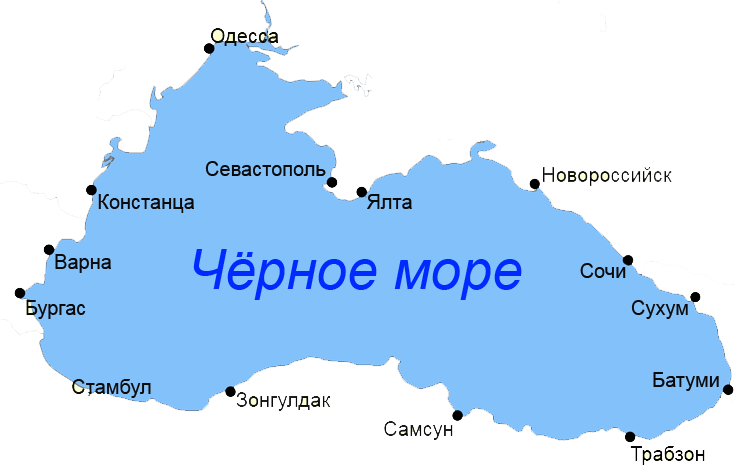 